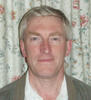 Henry Clark (Chairman) 		2 Chestnut Close			Tel: 01733253203    cllr.h.clark@eclipso.eu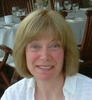 Sally-Ann Jackson			1 St Pegas Road			 Tel: 01733 253483											 sajackson186@gmail.com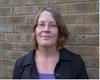 Emma Crowson			36a St Pegas Road			Tel: 01733 252200													   peakirk.cllrcrowson@gmail.com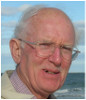 Greg Prior					1 Rectory Lane		Tel: 01733 252764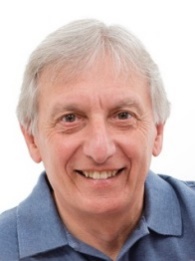 David Fovargue				31b St Pegas Road		Tel: 01733 254227													peakirk.cllrfovargue@gmail.com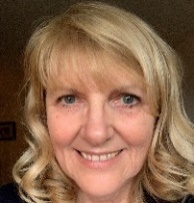 Anne Tuley					40b St Pegas Road            Tel: 01733 254114													peakirk.cllrtuley@gmail.com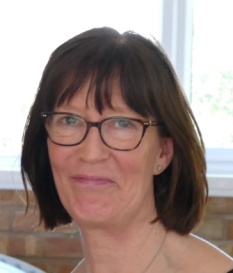           Angela Hankins (Clerk)			8 The Park		          Tel: 01733 253397										            clerk@peakirk-pc.gov.uk